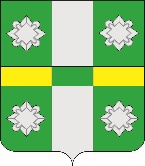 Российская ФедерацияАдминистрацияТайтурского городского поселенияУсольского муниципального района Иркутской областиПОСТАНОВЛЕНИЕОт 16.03.2023г.								№74р.п. ТайтуркаО награждении в честь профессионального праздникаДня работника культурыВ соответствии с постановлением администрации Тайтурского городского поселения Усольского муниципального района Иркутской области «Об утверждении Положения «О Почетной грамоте главы Тайтурского городского поселения Усольского муниципального района Иркутской области, Грамоте главы Тайтурского городского поселения Усольского муниципального района Иркутской области, Благодарности главы Тайтурского городского поселения Усольского муниципального района Иркутской области» от 23.03.2022г. №88, руководствуясь ст.ст. 23,46 Устава Тайтурского муниципального образования ПОСТАНОВЛЯЕТ:Наградить Грамотой и.о. главы Тайтурского городского поселения Усольского муниципального района Иркутской области в честь Дня работника культуры:Масягину Галину Владимировну, преподавателя МБУДО «Детская школа искусств р.п. Тайтурка», за добросовестный труд, высокий профессионализм, личный вклад в развитие детского хореографического творчества и эстетического воспитания детей р.п. Тайтурка;Юденко Александра Михайловича, концертмейстера МБУДО «Детская школа искусств р.п. Тайтурка», за добросовестный труд, высокий профессионализм и личный вклад в развитие детского музыкального, хореографического творчества;Нарымовскую Лилию Камиловну, преподавателя МБУДО «Детская школа искусств р.п. Тайтурка», за добросовестный труд, высокий профессионализм и личный вклад в развитие детского хореографического творчества и эстетического воспитания детей р.п. Тайтурка;Олейникову Наталью Петровну, заведующего клубом с. Холмушино МКУК «Тайтурский КСК», за добросовестный труд, высокий профессионализм;Пиндичук Елену Викторовну, заведующего клубом д. Кочерикова МКУК «Тайтурский КСК», за добросовестный труд, высокий профессионализм.Наградить Благодарностью и.о. главы Тайтурского городского поселения Усольского муниципального района Иркутской области в честь Дня работника культуры:Воронину Анастасию Андреевну, библиотекаря отдела обслуживания МБУК «Центральная межпоселенческая библиотека Усольского района» за добросовестный труд, высокий профессионализм, активную и результативную деятельность, инициативность в решении поставленных задач;Дец Антона Юрьевича, программиста МБУК «Центральная межпоселенческая библиотека Усольского района» за добросовестный труд, высокий профессионализм, активную и результативную деятельность, инициативность в решении поставленных задач;Ипатьеву Ларису Борисовну, библиографа МБУК «Центральная межпоселенческая библиотека Усольского района» за добросовестный труд, высокий профессионализм, активную и результативную деятельность, инициативность в решении поставленных задач;Косныреву Валентину Викторовну, уборщика помещений МБУК «Центральная межпоселенческая библиотека Усольского района» за добросовестный труд.Ведущему специалисту администрации по кадровым вопросам и делопроизводству Гурьевой А.О. опубликовать настоящее постановление в средствах массовой информации в газете «Новости» и разместить на официальном сайте администрации Тайтурского городского поселения Усольского муниципального района Иркутской области (http:// http://taiturka.irkmo.ru/) в информационно – телекоммуникационной сети «Интернет».Контроль за исполнением настоящего постановления оставляю за собой.Подготовил: ведущий специалист по социальным вопросам и организационно-массовым мероприятиям _______ Ю.А. Батурина«___»_________2023 г.Согласовано: главный специалист администрации по юридическим вопросам и нотариальным действиям __________ О.В. Мунтян «___»_________2023 г.И.о. главы Тайтурскогогородского поселения Усольского муниципального района Иркутской области                                                         И.И. Платонова